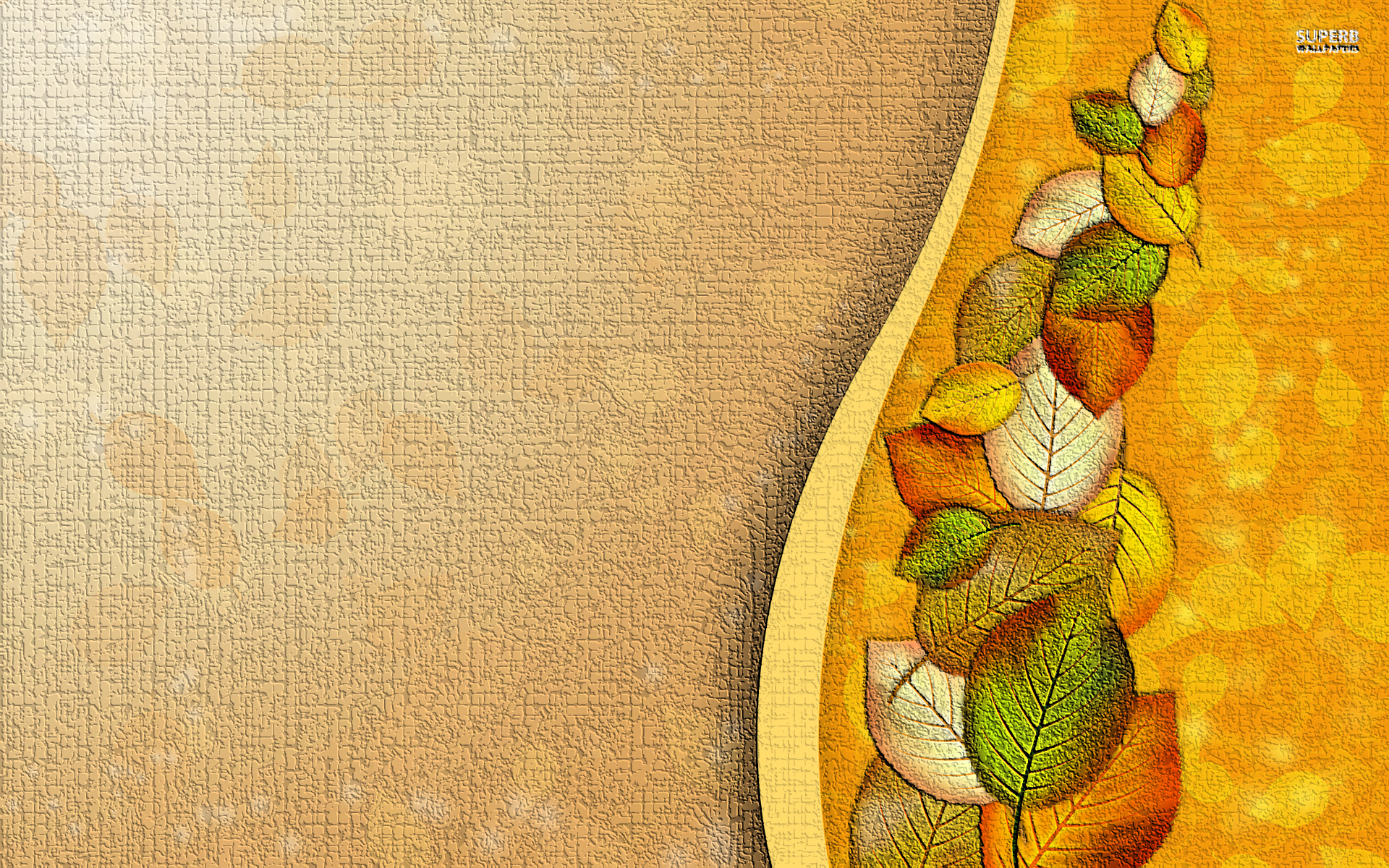   Š. m. rugsėjo 1 dieną                    15.00 val.                 kviečiame į            Mokslo metų      pradžios šventę        Salantų meno                mokykloje